УТВЕРЖАЮ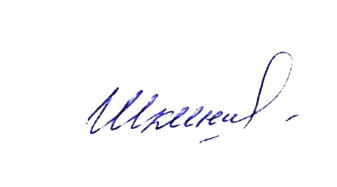 Директор МОУ Фировская СОШ___________ И.Е. ШкиневаДата 30 августа 2018 г.Программа«Противодействие экстремизму и профилактика терроризма в школе»ПАСПОРТ ПРОГРАММЫХарактеристика проблемы,на решение которой направлена ПрограммаУгроза экстремизма и терроризма продолжает оставаться одним из основных факторов, дестабилизирующих общественно-политическую обстановку в Российской Федерации.Формирование негативного отношения к таким опасным явлениям в обществе, как экстремизм и терроризм, является комплексной задачей, требующей скоординированных усилий органов государственной власти всех уровней с общественными организациями и объединениями, религиозными структурами, другими институтами гражданского общества и отдельными гражданами.В последнее время активизировалась деятельность асоциальных молодёжных организаций, спекулирующих на идеях национального возрождения и провоцирующих рост преступных акций, нарушения общественного порядка на этнорелигиозной, политической почве. Это приводит к социальной напряжённости и ведёт к усилению экстремистских проявлений. Молодёжь может быть вовлечена в деятельность экстремистских организаций через Интернет, где они могут столкнуться с вредным контентом. Проблема толерантности актуальна для нашего многонационального села. Поэтому в школе возникла необходимость подготовки программы по профилактике экстремистской и террористической деятельности и последующей её реализации.Программа направлена на укрепление в школе толерантной среды на основе принципов мультикультурализма, ценностей многонационального российского общества, соблюдения прав и свобод человека, поддержание межнационального мира и согласия. Она призвана укрепить основы и методы процесса формирования толерантного сознания и поведения, обучающихся МОУ Фировская СОШ. Реальными механизмами ее осуществления являются комплексные меры, направленные на развитие гражданского общества, воспитание гражданской солидарности, патриотизма и интернационализма, поддержание мира и согласия, противодействие любым проявлениям экстремизма и терроризма.Толерантность должна пониматься не просто как терпимое отношение к чему-то иному, отличающемуся от привычного нам. Толерантность предполагает не только понимание, но и принятие того факта, что окружающий мир и населяющие его народы очень разнообразны. При этом каждый этнос уникален и неповторим. Только признание этнического и религиозного многообразия, понимание и уважение культурных особенностей, присущих представителям других народов и религий, в сочетании с демократическими ценностями гражданского общества могут содействовать созданию подлинно толерантной атмосферы нашей школы.Программа нацелена на последовательное внедрение методов обучения культуре межэтнического общения; на распространение инновационных образовательных технологий, способствующих преодолению границ этнокультурной изоляции и дистанции внутри школьного сообщества.Приоритетное внимание уделяется вопросам повышения уровня подготовки обучающихся в области межкультурной коммуникации. Особое место в работе в данной сфере занимает профилактическая и пропагандистская работа, ориентированная на формирование компетентных в вопросах межкультурных отношений личностей, открытых к восприятию «других», конструктивно относящихся к складывающемуся в образовательном учреждении многообразию культурных, религиозных, языковых традиций, способных предупреждать конфликты, возникающие на почве этнокультурных различий, или разрешать их ненасильственными средствами.В школе немало делается для того, чтобы сформировать у детей и молодежи установки на позитивное восприятие этнического и конфессионального многообразия, интерес к другим культурам, уважение присущих им ценностей, традиций, своеобразия образа жизни их представителей. Существующая система работы с обучающимися в значительной степени направлены на воспитание толерантного сознания и поведения, неприятие национализма, шовинизма и экстремизма. Вместе с тем, система образования не обеспечивает всего комплекса мер, реализация которых могла бы эффективно формировать у школьников основы толерантного мировоззрения.Программа «Противодействие экстремизму и профилактика терроризма в школе» призвана укрепить основы и систематизировать методы долгосрочного процесса формирования толерантного сознания и поведения школьников.Цель программы - организация антитеррористической деятельности, противодействие возможным фактам проявления терроризма и экстремизма, формирование толерантной среды на основе ценностей многонационального российского общества, общероссийской гражданской идентичности и культурного самосознания, принципов соблюдения прав и свобод человека.Задачи программы:воспитание культуры толерантности и межнационального согласиядостижение необходимого уровня правовой культуры обучающихся как основы толерантного сознания и поведенияформирование в молодежной среде мировоззрения и духовно-нравственной атмосферы этнокультурного взаимоуважения, основанных на принципах уважения прав и свобод человека, стремления к межэтническому миру и согласию, готовности к диалогуобщественное осуждение и пресечение на основе действующего законодательства любых проявлений дискриминации, насилия, расизма и экстремизма на национальной и конфессиональной почвеповышение уровня межведомственного взаимодействия по профилактике терроризма и экстремизмапроведение воспитательной, пропагандистской работы с детьми и работниками школы, направленной на предотвращение экстремистской и террористической деятельности, воспитанию толерантности, культуры мира и межнационального согласия в школьной средеиспользование Интернета в воспитательных и профилактических целях, размещение на сайте школы информации, направленной на формирование у молодёжи чувства патриотизма, гражданственности, а также этнокультурного характераорганизация	волонтёрского	движения	по	реализации	мероприятий, противодействующих молодёжному экстремизмуповышение занятости молодёжи во внеурочное времяОсновными формами деятельности в рамках реализации программы являются:проведение	уроков и внеклассных мероприятий по воспитанию культуры толерантности, укреплению толерантности и профилактике экстремизма и терроризма;проведение уроков и внеклассных мероприятий по изучению истории и культуры, ценностей и традиций народов России и мира;проведение этнокультурных и межнациональных мероприятий и культурных акций в школе, участие в районных и городских мероприятиях и акциях;организация тематических экскурсий в музеи, к памятникам истории и культуры.Механизм реализации целевой Программы Сроки и этапы реализации ПрограммыПрограмма рассчитана на поэтапную реализацию в течение 2018-2022 гг.:I этап (2018-2019 г.)разработка методологических, научно-методических и технологических основ конструктивного взаимодействия;мониторинг реализации программы и создание системы  контроля  за  выполнением её мероприятий;широкое информирование участников образовательного процесса о  целях,  задачах и содержании программы через общешкольную конференцию, педагогический совет, родительский комитет, органы ученического самоуправления;привлечение внимания к целям, задачам и содержанию программы представителей органов местного самоуправления, работников образовательных учреждений и учреждений культуры, организаций;проведение запланированных мероприятий, выработка критериев оценки их эффективности.II этап (2019-2020 гг.)реализация системы мероприятий по гармонизации межкультурных, межэтнических и межконфессиональных взаимодействий;совершенствование системы контроля за выполнением мероприятий программы;мониторинг осуществления программы;обобщение достигнутого опыта и оценка результатов реализации программы.Реальными механизмами осуществления Программы являются комплексные меры, направленные на развитие гражданского общества, воспитание гражданской солидарности, патриотизма и интернационализма, поддержание мира и согласия, противодействие любым проявлениям экстремизма, терроризма и ксенофобии.Основные мероприятия Программы:последовательное обеспечение конституционных прав, гарантирующих равенство обучающихся любой расы и национальности, а также свободу вероисповедания;утверждение общероссийских гражданских и историко-культурных ценностей, поддержание российского патриотизма и многокультурной природы российского государства и российского народа как гражданской нации;последовательное и повсеместное пресечение проповеди нетерпимости и насилия;утверждение в школе концепции многокультурности и многоукладности российской жизни;развитие воспитательной и просветительской работы с детьми и родителями о принципах поведения в вопросах веротерпимости и согласия, в том числе в отношениях с детьми и подростками;реагирование на случаи проявления среди детей и молодежи негативных стереотипов, межэтнической розни и личностного унижения представителей других национальностей и расового облика;пресечение деятельности и запрещение символики экстремистских групп и организаций в школе;индивидуальная работа с теми, кто вовлечен в деятельность подобных групп или разделяет подобные взгляды;расширение для школьников экскурсионно-туристической деятельности для углубления их знаний о стране и ее народах;развитие художественной самодеятельности на основе различных народных традиций и культурного наследия, а также создание современных мультимедийных продуктов о культурном многообразии России.Реализация Программы позволит:Создать эффективную систему правовых, организационных и идеологических механизмов противодействия экстремизму, этнической и религиозной нетерпимостиСнизить степень распространенности негативных этнических установок и предрассудков в ученической средеСпособствовать формированию толерантного сознания, основанного на понимании и принятии культурных отличий, неукоснительном соблюдении прав и свобод гражданСформирует у обучающихся навыки цивилизованного общения в Интернет - пространстве, этикета в чатах и форумахОбеспечит информационную безопасностьПредотвратит участие школьников в организациях, неформальных движениях, осуществляющих социально негативную деятельностьОжидаемые результатыУкрепление и культивирование в молодежной среде атмосферы межэтнического согласия и толерантностиПрепятствование созданию и деятельности националистических экстремистских молодежных группировокПротиводействие проникновению в общественное сознание идей религиозного фундаментализма, экстремизма и нетерпимостиСовершенствование форм и методов работы по профилактике проявлений ксенофобии, национальной и расовой нетерпимости, противодействию этнической дискриминацииПовышение уровня компетентности обучающихся образовательного учреждения в вопросах миграционной и национальной политики, способах формирования толерантной среды и противодействия экстремизму.Создание эффективной системы правовых, организационных и идеологических механизмов противодействия экстремизму, этнической и религиозной нетерпимости.План мероприятийпо профилактике экстремизма и терроризма на 2019-2020 учебный годПРИЛОЖЕНИЕОСНОВНЫЕ ПОНЯТИЯЭкстремистская деятельность (экстремизм):насильственное  изменение  основ  конституционного  строя  и  нарушение целостности Российской Федерации;публичное оправдание терроризма и иная террористическая деятельность;возбуждение социальной, расовой, национальной или религиозной розни;пропаганда исключительности, превосходства либо неполноценности человека по признаку его социальной, расовой, национальной, религиозной или языковой принадлежности или отношения к религии;нарушение прав, свобод и законных интересов человека и гражданина в зависимости от его социальной, расовой, национальной, религиозной или языковой принадлежности или отношения к религии;воспрепятствование осуществлению гражданами их избирательных прав и права на участие в референдуме или нарушение тайны голосования, соединенные с насилием либо угрозой его применения;воспрепятствование законной деятельности государственных органов, органов местного самоуправления, избирательных комиссий, общественных и  религиозных  объединений или иных организаций, соединенное с насилием либо угрозой его применения;совершение преступлений по мотивам, указанным в пункте "е" части первой статьи 63 Уголовного кодекса Российской Федерации;пропаганда и публичное демонстрирование нацистской атрибутики или символики либо атрибутики или символики, сходных с нацистской атрибутикой или символикой до степени смешения;публичные призывы к осуществлению указанных деяний либо массовое распространение заведомо экстремистских материалов, а равно их изготовление или хранение в целях массового распространения;публичное заведомо ложное обвинение лица, замещающего государственную должность Российской Федерации или государственную должность субъекта Российской Федерации, в совершении им в период исполнения своих должностных обязанностей деяний, указанных в настоящей статье и являющихся преступлением;организация и подготовка указанных деяний, а также подстрекательство к их осуществлению;финансирование указанных деяний либо иное содействие в их организации, подготовке и осуществлении, в том числе путем предоставления учебной, полиграфической и материально-технической базы, телефонной и иных видов связи или оказания информационных услуг.Экстремистская организация - общественное или религиозное объединение либо иная организация, в отношении которых по основаниям, предусмотренным Федеральным законом от 25 июля 2002 года N 114-ФЗ "О противодействии экстремистской деятельности", судом принято вступившее в законную силу решение о ликвидации или запрете деятельности в связи с осуществлением экстремистской деятельности.Экстремистские материалы - предназначенные для обнародования документы либо информация на иных носителях, призывающие к осуществлению экстремистской деятельности либо обосновывающие или оправдывающие необходимость осуществления такой деятельности, в том числе труды руководителей национал-социалистской рабочей партии Германии, фашистской партии Италии, публикации, обосновывающие или оправдывающие национальное и (или) расовое превосходство либо оправдывающие практику совершения военных или иных преступлений, направленных на полное или частичное уничтожение какой-либо этнической, социальной, расовой, национальной или религиозной группы.Основные направления противодействия экстремистской деятельности. Противодействие экстремистской деятельности осуществляется по следующим основным направлениям:принятие профилактических мер, направленных на предупреждение экстремистской деятельности, в том числе на выявление и последующее устранение причин и условий, способствующих осуществлению экстремистской деятельности;выявление, предупреждение и пресечение экстремистской деятельности общественных и религиозных объединений, иных организаций, физических лиц.Субъекты противодействия экстремистской деятельности.Федеральные органы государственной власти, органы государственной власти субъектов Российской Федерации, органы местного самоуправления участвуют в противодействии экстремистской деятельности в пределах своей компетенции.Профилактика экстремистской деятельности.В целях противодействия экстремистской деятельности федеральные органы государственной власти, органы государственной власти субъектов Российской Федерации, органы местного самоуправления в пределах своей компетенции в приоритетном порядке осуществляют профилактические, в том числе воспитательные, пропагандистские, меры, направленные на предупреждение экстремистской деятельности.Толерантность (лат. tolerantia - терпение) - терпимость к чужому образу жизни, поведению, чужим обычаям, чувствам, верованиям, мнениям, идеям. Толерантность является одним из основополагающих демократических  принципов,  неразрывно связанным с концепциями плюрализма, социальной свободы и прав человека.Ксенофобия (греч. xenos - чужой + phobos - страх) - особенность менталитета общества, которая проявляется в негативном отношении к социальным общностям или отдельным людям, воспринимаемым в качестве чужих и поэтому эмоционально неприемлемых, враждебных.Терроризм (насильственные действия) — политика, основанная на систематическом применении   террора.   Несмотря   на   юридическую    силу    термина    «терроризм», его определение вплоть до настоящего времени остается неоднозначным.Террористическая деятельность - деятельность, включающая в себя: а) организацию, планирование, подготовку и реализацию террористической акции; б) подстрекательство к террористической	акции,	насилию	над		физическими	лицами	или	организациями, уничтожению	материальных	объектов	в		террористических	целях;	в)	организацию незаконного	вооруженного	формирования,	преступного	сообщества	(преступной организации), организованной группы для совершения террористической акции, а равно участие в такой акции; г) вербовку, вооружение, обучение и использование террористов; д) финансирование заведомо террористической организации или террористической группы или иное содействие им (ФЗ "О борьбе с терроризмом" от 25 июля 1998 г.)11.Террористическая организация — организация, созданная в целях осуществления террористической деятельности или признающая возможность использования в своей деятельности терроризма12.  Террористи,ческий  акт  (сокращённо  теракт)  —  совершение  взрыва,  поджога  или иных действий, устрашающих население  и  создающих  опасность  гибели   человека, причинения  значительного  имущественного  ущерба,  либо  наступления   иных тяжких последствий, в  целях  воздействия  на  принятие  решения  органами    власти или международными организациями, а также угроза совершения указанных действий в тех же целяхНаименование Программы«Противодействие экстремизму и профилактика терроризма в школе»Разработчики ПрограммыПотоцкая Е.А. - заместитель директора по ВР, Боднар И.Г. - социальный педагогОбоснование необходимости принятия программыЦелесообразность принятия данной Программы обусловлена последовательным внедрением методов обучения культуре межэтнического общения и направлена на распространение инновационных образовательных технологий, способствующих преодолению границ этнокультурной изоляции и дистанции внутри школьного сообщества.Цель ПрограммыОрганизация антитеррористической деятельности, противодействие возможным фактам проявления терроризма и экстремизма, формирование толерантной среды на основе ценностей многонационального российского общества, общероссийской гражданской идентичности и культурного самосознания, принципов соблюдения прав и свобод человека.Задачи ПрограммыВоспитание культуры толерантности и межнационального согласия.Достижение необходимого уровня правовой культуры учащихся как основы толерантного сознания и поведения.Формирование в молодежной среде мировоззрения и духовно-нравственной атмосферы этнокультурного взаимоуважения, основанных на принципах уважения прав и свобод человека, стремления к межэтническому миру и согласию, готовности к диалогу.Общественное осуждение и пресечение на основе действующего законодательства любых проявлений дискриминации, насилия, расизма и экстремизма на национальной и конфессиональной почве.Повышение уровня межведомственного взаимодействия по профилактике терроризма и экстремизма.Проведение воспитательной, пропагандистской работы с детьми и работниками школы, направленной на предотвращение экстремистской и террористической деятельности, воспитанию толерантности, культуры мира и межнационального согласия в школьной среде.Использование Интернета в воспитательных и профилактических целях, размещение на сайте школы информации, направленной на формирование у молодёжи чувства патриотизма, гражданственности, а также этнокультурного характераОрганизация волонтёрского движения по реализации мероприятий, противодействующих молодёжному экстремизмуПовышение занятости молодёжи во внеурочное времяСрокиреализации Программы2018-2022 гг.Ожидаемые результаты от реализации ПрограммыУкрепление	и	культивирование	в	молодежной	среде атмосферы межэтнического согласия и толерантности.Препятствование созданию и деятельности националистических	экстремистских	молодежных группировок.Противодействие проникновению в общественное сознание идей религиозного фундаментализма, экстремизма и нетерпимости.Совершенствование форм и методов работы по профилактике проявлений ксенофобии, национальной и расовой нетерпимости, противодействию этнической дискриминации.Повышение уровня компетентности обучающихся образовательного учреждения в вопросах миграционной и национальной политики, способах формирования толерантной среды и противодействия экстремизму.Создание	эффективной	системы	правовых, организационных и идеологических механизмов противодействия экстремизму, этнической и религиозной нетерпимости.Источники финансированияНе предусмотреныОжидаемые конечные результаты реализации Программы (показатели социально-экономическ ой активности)Увеличение доли обучающихся, охваченных программами по воспитанию толерантности.Увеличение доли молодежи - участников мероприятий, направленных на профилактику проявлений ксенофобии и экстремизма, терроризма.Увеличение числа социально значимых проектов (акций), направленных на развитие межэтнической и межконфессиональной толерантности.№ п/пМероприятия ПрограммыОжидаемые  результатыОжидаемые  результатыОжидаемые  результаты1Внедрение в практическую деятельность программы	по	воспитанию толерантностиобеспечение программами по воспитанию толерантности 100% классных коллективовобеспечение программами по воспитанию толерантности 100% классных коллективовобеспечение программами по воспитанию толерантности 100% классных коллективов2Проведение в школе конкурсов и мероприятий, направленных на развитие межэтнической интеграции, воспитание культуры	мира,	профилактику проявлений ксенофобии и экстремизмаувеличение охвата обучающихся мероприятиями	данной направленности до 100%увеличение охвата обучающихся мероприятиями	данной направленности до 100%увеличение охвата обучающихся мероприятиями	данной направленности до 100%3Проведение	профилактических мероприятий по предупреждению фактов националистического или религиозного экстремизма (круглые столы, диспуты, встречи и др.)увеличение охвата обучающихся мероприятиями	данной направленности до 100%увеличение охвата обучающихся мероприятиями	данной направленности до 100%увеличение охвата обучающихся мероприятиями	данной направленности до 100%4Реализация проектов по межкультурному воспитанию детей и молодежи (интерактивные тренинги, диспуты, конкурсы)5Проведение		социологического исследования	оценки	уровня социально-политической толерантности молодежной среды в школе6Организация отдыха детей и молодежи в пришкольном лагере с учетом создания среды межэтнического взаимодействияЛетний дневным пришкольный пребываниемлагерь	с	7Закрепление общественных воспитателей (наставников)	за подростками, состоящими	на профилактическом учете в КДН, склонным к противоправным действиям экстремистского характераснижение числа подростков, стоящих на профилактическом учете в КДНснижение числа подростков, стоящих на профилактическом учете в КДНснижение числа подростков, стоящих на профилактическом учете в КДН8Реализация стратегии социальной рекламы, формирующей уважительное отношение к представителям различных национальностей, проживающих в Фировском районе и Тверской области, через средства массовой информации в школеСоздание буклетов, макетовСоздание буклетов, макетовСоздание буклетов, макетов9Создание сетевого проекта в целях формирования единого пространства межконфессионального взаимодействия, через использование ресурсов школьного сайтаразработка информационного проекта в сети интернет на основе школьного сайтаразработка информационного проекта в сети интернет на основе школьного сайтаразработка информационного проекта в сети интернет на основе школьного сайта10Подготовка и проведение мероприятий, приуроченных к Международному дню толерантностипроведение	мероприятий, приуроченных к Международному дню толерантностипроведение	мероприятий, приуроченных к Международному дню толерантностипроведение	мероприятий, приуроченных к Международному дню толерантности11Участие представителей школы в областном конкурсе детских социальных проектов, направленных на пропаганду интернационализма, дружбы народов, национальной терпимости "Я – гражданин России"участие не менее 2 проектовучастие не менее 2 проектовучастие не менее 2 проектов12Подготовка и проведение декады правовых знаний среди обучающихся школы, направленной на развитие норм толерантного поведения, противодействие различным видам экстремизма и терроризмапроведение декады правовых знаний среди обучающихся школыпроведение декады правовых знаний среди обучающихся школыпроведение декады правовых знаний среди обучающихся школы13Проведение мероприятий, направленных на распространение и укрепление культуры мира, продвижение идеалов взаимопонимания, терпимости,Межнациональной солидарности, информирование о многообразии национальных культур,  представленных в Тверской областиРазработкиРазработкиРазработки14Подготовка цикла выставок, посвященных роли и месту различных религий в культуре народов России библиотекой школыВ течение годаВ течение годаВ течение года15Принятие предусмотренных законодательством	мер	по предотвращению проявлений экстремизма при проведении общешкольных мероприятийОбеспечение правопорядка,недопущение	 экстремистских проявлений	при проведении общешкольных мероприятийОбеспечение правопорядка,недопущение	 экстремистских проявлений	при проведении общешкольных мероприятийОбеспечение правопорядка,недопущение	 экстремистских проявлений	при проведении общешкольных мероприятий	16Проведение родительского лектория, по вопросам профилактики ксенофобии, противодействия дискриминации и экстремизму.повышение	правовой	грамотности родительской общественностиповышение	правовой	грамотности родительской общественностиповышение	правовой	грамотности родительской общественности17Участие представителей школы в мероприятиях (конференциях, семинарах, круглых столах и иных мероприятиях), направленных на гармонизацию межэтнических отношений и формирование толерантности проводимых на муниципальном уровнеучастие представителей школыучастие представителей школыучастие представителей школы18Подготовка аналитических материалов для классных руководителей на основе сравнительного анализа этносоциальных процессов и опыта их регулирования в Тверской областиподготовка	материалов	по профилактике экстремизма для использования в работе классных руководителейподготовка	материалов	по профилактике экстремизма для использования в работе классных руководителейподготовка	материалов	по профилактике экстремизма для использования в работе классных руководителей№МероприятиеКлассДата проведенияОтветственныйОтветственныйМероприятия с педагогическим коллективом, работниками образовательного учрежденияМероприятия с педагогическим коллективом, работниками образовательного учрежденияМероприятия с педагогическим коллективом, работниками образовательного учрежденияМероприятия с педагогическим коллективом, работниками образовательного учрежденияМероприятия с педагогическим коллективом, работниками образовательного учрежденияМероприятия с педагогическим коллективом, работниками образовательного учреждения1Ознакомление	с	планом мероприятий по противодействию экстремизма на учебный годсентябрьЗам. директора по ВРЗам. директора по ВР2Инструктаж  учителей  по  теме  «План действий против террора и диверсий»сентябрьОтветственный за антитеррористическую безопасностьОтветственный за антитеррористическую безопасность3Рассмотрение вопросов, связанных с экстремизмом на производственных совещаниях, заседаниях методических объединений.В течение годаЗам. директора по ВРЗам. директора по ВР4Накопление методического материала по противодействию экстремизму и терроризму. Создание на сайте школы раздела, посвященного работе по экстремизму и терроризмуВ течение годаЗам. директора по ВР, клас. рук, социальный педагог, отв.за сайтпсихологЗам. директора по ВР, клас. рук, социальный педагог, отв.за сайтпсихолог5Распространение		памяток, методических инструкций по противодействию	экстремизма терроризмав	течение годаЗам. директора по ВР, классные руководители, социальный педагог, педагог-психологЗам. директора по ВР, классные руководители, социальный педагог, педагог-психолог6Изучение администрацией, педагогами нормативных документов по противодействию экстремизмав	течение годаЗам. директора по ВРЗам. директора по ВР7Контроль за пребыванием посторонних лиц на территории и в здании школы.в	течение годаОхранникОхранник8Регулярный,	ежедневный	обход зданий, помещений.в	течение годаОхранникОхранник9Публикации в СМИ по профилактике экстремизма и терроризма в школеВ	течение годаЗам. директора по ВР, социальный педагог, педагог-психологЗам. директора по ВР, социальный педагог, педагог-психолог10Проведение учений и тренировок в школе по отработке взаимодействия администрации	школы	и правоохранительных органов при угрозе совершения террористического актаВ	течение годаОтветственный за антитеррористическую безопасностьОтветственный за антитеррористическую безопасностьМероприятия с обучающимисяМероприятия с обучающимисяМероприятия с обучающимисяМероприятия с обучающимисяМероприятия с обучающимисяМероприятия с обучающимися11Классные	часы	по	толерантному воспитанию в игровой форме1-4классыСентябрьКлассные руководители 1-412Классные часы«Мы против террора»«Терроризм и экстремизм – зло против человека»«Разные, но равные»5-11классыСентябрьКлассные руководители 5-11 кл.Классные руководители 5-11 кл.13Приглашение	представителя храма п.Фирово9-11классыОктябрьЗам. директора по ВРЗам. директора по ВР14Занятия с обучающимися по воспитанию толерантности «Учимся быть терпимыми»7-8классыНоябрьЗам. директора по ВР, классные руководителиЗам. директора по ВР, классные руководители15Декада  психологии  «Шаги  познания мира и себя»1-11классыНоябрьПедагог-психолог, Педагог-психолог, 16Лекция и презентация  по профилактике экстремизма и правонарушений среди обучающихся в сфере межнациональных отношений.9-11классыДекабрьИнспектор ПДНИнспектор ПДН17Уроки ОБЖ по теме «Изучение закона РФ	«О	противодействие экстремистской деятельности»10-11классыДекабрьУчитель ОБЖУчитель ОБЖ18Уроки обществознания:«Гражданин  –  человек  свободный  и ответственный»»«Правоотношения и правонарушения»«Человек в системе социально-правовых норм»9-11 классЯнварьУчителя обществознанияУчителя обществознания19Оформление  выставки  в  библиотеке«Традиции и обычаи русского народа и народов, проживающих на территории РФ»1-11классыФевральПедагог-библиотекарьПедагог-библиотекарь20Конкурс  рисунков  и  плакатов  «Мы едины»5-11классыМартПедагог ИЗОПедагог ИЗО21Обновление стенда «Правовое воспитание» информацией о проведении Дней толерантности в школе.1-11классыАпрельСоциальный педагогСоциальный педагог22Классные  часы,  посвящённые солдатам ВОВ разных национальностей «Связанные одной целью…»1	-11классыМайКлассные руководителиКлассные руководители23Акция «Мой ветеран»1-11классыМайПедагог-организатор, классные руководителиПедагог-организатор, классные руководители24Размещение на сайте школы материалов по толерантному воспитаниюв	течение годаОтв.за сайтОтв.за сайт25Заседания Советов профилактики  в ОУ по вопросам предупреждения межнациональных конфликтов среди обучающихся.	Индивидуальная профилактическая		работа	с обучающимися «группы риска»в	течение годаСоциальный  педагог, зам. директора по ВРСоциальный  педагог, зам. директора по ВР26Организация	и	проведение индивидуальных и групповых занятий педагогом-психологом1-11классыв	течение годаПедагог-психологПедагог-психолог	27Мониторинг	по	выявлению субкультур5-11классы2 раза в годСоциальный  педагог, классные руководителиСоциальный  педагог, классные руководители28Мониторинг по определению социально-психологической комфортности в классном коллективе1-11классы2 раза в годПедагог   -   психолог, классные руководителиПедагог   -   психолог, классные руководители31Мониторинг сети Интернет5-11классы2 раза в годСоциальный  педагог, классные руководителиСоциальный  педагог, классные руководители32Вовлечение  обучающихся  в  кружки, секции1-11классыв	течение годаКлассные руководители, педагоги доп.образованияКлассные руководители, педагоги доп.образованияМероприятия с родителямиМероприятия с родителямиМероприятия с родителямиМероприятия с родителямиМероприятия с родителямиМероприятия с родителями33Проведение родительских всеобучей по	теме:	«Противодействие экстремизму»в	течение годаКлассные руководителиКлассные руководители34Распространение	памяток	по обеспечению безопасности детейв	течение годаКлассные руководителиКлассные руководители35Рассмотрение на родительских собраниях вопросов, связанных с противодействием экстремизма.в	течение годаКлассные руководителиКлассные руководители36Мониторинг  занятости  детей  в  сети Интернет2 раза в годСоциальный педагогСоциальный педагог37Общешкольное родительское собрание по теме «Организация занятости ребенка во внеучебной деятельности с целью недопущения их участия в несанкционированных акциях»9-11классыАпрельКлассные руководители 9-11 классовКлассные руководители 9-11 классов